ObjednávkaObjednávkaObjednávkaObjednávkaObjednávkaObjednávkaRO17000014RO17000014RO17000014RO17000014RO17000014Odběratel:Odběratel:Odběratel:Odběratel:Odběratel:IČ: 25007017IČ: 25007017IČ: 25007017IČ: 25007017IČ: 25007017DIČ: CZ25007017DIČ: CZ25007017DIČ: CZ25007017ObjednávkaObjednávkaObjednávkaObjednávkaObjednávkaObjednávkaRO17000014RO17000014RO17000014RO17000014RO17000014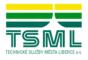 Technické služby města Liberce a.s.Technické služby města Liberce a.s.Technické služby města Liberce a.s.Technické služby města Liberce a.s.Technické služby města Liberce a.s.Technické služby města Liberce a.s.Technické služby města Liberce a.s.Technické služby města Liberce a.s.Středisko:Středisko:Středisko:Středisko:Středisko:110110110Technické služby města Liberce a.s.Technické služby města Liberce a.s.Technické služby města Liberce a.s.Technické služby města Liberce a.s.Technické služby města Liberce a.s.Technické služby města Liberce a.s.Technické služby města Liberce a.s.Technické služby města Liberce a.s.Datum vystavení:Datum vystavení:Datum vystavení:Datum vystavení:Datum vystavení:1.1.20171.1.2017Datum vystavení:Datum vystavení:Datum vystavení:Datum vystavení:Datum vystavení:1.1.20171.1.2017Erbenova 376/2Erbenova 376/2Datum vystavení:Datum vystavení:Datum vystavení:Datum vystavení:Datum vystavení:1.1.20171.1.2017Erbenova 376/2Erbenova 376/2460 08 Liberec 8460 08 Liberec 8460 08 Liberec 8460 08 Liberec 8460 08 Liberec 8460 08 Liberec 8460 08 Liberec 8460 08 Liberec 8Česká republikaČeská republikaČeská republikaČeská republikaČeská republikaČeská republikaČeská republikaČeská republikaČeská republikaČeská republikaČeská republikaČeská republikaČeská republikaČeská republikaČeská republikaČeská republikaČeská republikaČeská republikaČeská republikaČeská republikaČeská republikaČeská republikaČeská republikaČeská republikaIČ:22792741227927412279274122792741Česká republikaČeská republikaČeská republikaČeská republikaČeská republikaČeská republikaČeská republikaČeská republikaDodavatel:Dodavatel:Dodavatel:IČ:22792741227927412279274122792741Česká republikaČeská republikaČeská republikaČeská republikaČeská republikaČeská republikaČeská republikaČeská republikaDodavatel:Dodavatel:Dodavatel:IČ:22792741227927412279274122792741Dodavatel:Dodavatel:Dodavatel:IČ:22792741227927412279274122792741Bankovní spojení:Bankovní spojení:Bankovní spojení:Bankovní spojení:Bankovní spojení:639461 / 0100639461 / 0100639461 / 0100639461 / 0100639461 / 0100639461 / 0100639461 / 0100639461 / 0100Dodavatel:Dodavatel:Dodavatel:DIČ:CZ22792741CZ22792741CZ22792741CZ22792741Bankovní spojení:Bankovní spojení:Bankovní spojení:Bankovní spojení:Bankovní spojení:639461 / 0100639461 / 0100639461 / 0100639461 / 0100639461 / 0100639461 / 0100639461 / 0100639461 / 0100DIČ:CZ22792741CZ22792741CZ22792741CZ22792741Bankovní spojení:Bankovní spojení:Bankovní spojení:Bankovní spojení:Bankovní spojení:639461 / 0100639461 / 0100639461 / 0100639461 / 0100639461 / 0100639461 / 0100639461 / 0100639461 / 0100Bankovní spojení:Bankovní spojení:Bankovní spojení:Bankovní spojení:Bankovní spojení:639461 / 0100639461 / 0100639461 / 0100639461 / 0100639461 / 0100639461 / 0100639461 / 0100639461 / 0100IBAN:IBAN:IBAN:IBAN:IBAN:CZ72 0100 0000 0000 0063 9461CZ72 0100 0000 0000 0063 9461CZ72 0100 0000 0000 0063 9461CZ72 0100 0000 0000 0063 9461CZ72 0100 0000 0000 0063 9461CZ72 0100 0000 0000 0063 9461CZ72 0100 0000 0000 0063 9461CZ72 0100 0000 0000 0063 9461IBAN:IBAN:IBAN:IBAN:IBAN:CZ72 0100 0000 0000 0063 9461CZ72 0100 0000 0000 0063 9461CZ72 0100 0000 0000 0063 9461CZ72 0100 0000 0000 0063 9461CZ72 0100 0000 0000 0063 9461CZ72 0100 0000 0000 0063 9461CZ72 0100 0000 0000 0063 9461CZ72 0100 0000 0000 0063 9461Bartoš nářadí s.r.o.Bartoš nářadí s.r.o.Bartoš nářadí s.r.o.Bartoš nářadí s.r.o.Bartoš nářadí s.r.o.Bartoš nářadí s.r.o.Bartoš nářadí s.r.o.Bartoš nářadí s.r.o.Bartoš nářadí s.r.o.Bartoš nářadí s.r.o.Bartoš nářadí s.r.o.Bartoš nářadí s.r.o.Bartoš nářadí s.r.o.Bartoš nářadí s.r.o.Bartoš nářadí s.r.o.Bartoš nářadí s.r.o.Bartoš nářadí s.r.o.Bartoš nářadí s.r.o.Bartoš nářadí s.r.o.Bartoš nářadí s.r.o.Zastoupen:Zastoupen:Zastoupen:Šimoník Petr, Ing.Šimoník Petr, Ing.Šimoník Petr, Ing.Šimoník Petr, Ing.Šimoník Petr, Ing.Šimoník Petr, Ing.Šimoník Petr, Ing.Šimoník Petr, Ing.Bartoš nářadí s.r.o.Bartoš nářadí s.r.o.Bartoš nářadí s.r.o.Bartoš nářadí s.r.o.Bartoš nářadí s.r.o.Bartoš nářadí s.r.o.Bartoš nářadí s.r.o.Bartoš nářadí s.r.o.Bartoš nářadí s.r.o.Bartoš nářadí s.r.o.Zastoupen:Zastoupen:Zastoupen:Šimoník Petr, Ing.Šimoník Petr, Ing.Šimoník Petr, Ing.Šimoník Petr, Ing.Šimoník Petr, Ing.Šimoník Petr, Ing.Šimoník Petr, Ing.Šimoník Petr, Ing.Zastoupen:Zastoupen:Zastoupen:Šimoník Petr, Ing.Šimoník Petr, Ing.Šimoník Petr, Ing.Šimoník Petr, Ing.Šimoník Petr, Ing.Šimoník Petr, Ing.Šimoník Petr, Ing.Šimoník Petr, Ing.Bartoš nářadí s.r.o.Bartoš nářadí s.r.o.Bartoš nářadí s.r.o.Bartoš nářadí s.r.o.Bartoš nářadí s.r.o.Bartoš nářadí s.r.o.Bartoš nářadí s.r.o.Bartoš nářadí s.r.o.Bartoš nářadí s.r.o.Bartoš nářadí s.r.o.Výkonný ředitelVýkonný ředitelVýkonný ředitelVýkonný ředitelVýkonný ředitelVýkonný ředitelVýkonný ředitelVýkonný ředitelBartoš nářadí s.r.o.Bartoš nářadí s.r.o.Bartoš nářadí s.r.o.Bartoš nářadí s.r.o.Bartoš nářadí s.r.o.Bartoš nářadí s.r.o.Bartoš nářadí s.r.o.Bartoš nářadí s.r.o.Bartoš nářadí s.r.o.Bartoš nářadí s.r.o.Výkonný ředitelVýkonný ředitelVýkonný ředitelVýkonný ředitelVýkonný ředitelVýkonný ředitelVýkonný ředitelVýkonný ředitelCidlinská 2Cidlinská 2Cidlinská 2Cidlinská 2Cidlinská 2Cidlinská 2Cidlinská 2Cidlinská 2Cidlinská 2Cidlinská 2Cidlinská 2Cidlinská 2Cidlinská 2Cidlinská 2Cidlinská 2Cidlinská 2Cidlinská 2Cidlinská 2Cidlinská 2Cidlinská 2Zapsána v obchodním rejstříku vedeném krajským soudem v Ústí nad Labem oddíl B, vložka 877Zapsána v obchodním rejstříku vedeném krajským soudem v Ústí nad Labem oddíl B, vložka 877Zapsána v obchodním rejstříku vedeném krajským soudem v Ústí nad Labem oddíl B, vložka 877Zapsána v obchodním rejstříku vedeném krajským soudem v Ústí nad Labem oddíl B, vložka 877Zapsána v obchodním rejstříku vedeném krajským soudem v Ústí nad Labem oddíl B, vložka 877Zapsána v obchodním rejstříku vedeném krajským soudem v Ústí nad Labem oddíl B, vložka 877Zapsána v obchodním rejstříku vedeném krajským soudem v Ústí nad Labem oddíl B, vložka 877Zapsána v obchodním rejstříku vedeném krajským soudem v Ústí nad Labem oddíl B, vložka 877Zapsána v obchodním rejstříku vedeném krajským soudem v Ústí nad Labem oddíl B, vložka 877Zapsána v obchodním rejstříku vedeném krajským soudem v Ústí nad Labem oddíl B, vložka 877Zapsána v obchodním rejstříku vedeném krajským soudem v Ústí nad Labem oddíl B, vložka 877Zapsána v obchodním rejstříku vedeném krajským soudem v Ústí nad Labem oddíl B, vložka 877Zapsána v obchodním rejstříku vedeném krajským soudem v Ústí nad Labem oddíl B, vložka 877Cidlinská 2Cidlinská 2Cidlinská 2Cidlinská 2Cidlinská 2Cidlinská 2Cidlinská 2Cidlinská 2Cidlinská 2Cidlinská 2Zapsána v obchodním rejstříku vedeném krajským soudem v Ústí nad Labem oddíl B, vložka 877Zapsána v obchodním rejstříku vedeném krajským soudem v Ústí nad Labem oddíl B, vložka 877Zapsána v obchodním rejstříku vedeném krajským soudem v Ústí nad Labem oddíl B, vložka 877Zapsána v obchodním rejstříku vedeném krajským soudem v Ústí nad Labem oddíl B, vložka 877Zapsána v obchodním rejstříku vedeném krajským soudem v Ústí nad Labem oddíl B, vložka 877Zapsána v obchodním rejstříku vedeném krajským soudem v Ústí nad Labem oddíl B, vložka 877Zapsána v obchodním rejstříku vedeném krajským soudem v Ústí nad Labem oddíl B, vložka 877Zapsána v obchodním rejstříku vedeném krajským soudem v Ústí nad Labem oddíl B, vložka 877Zapsána v obchodním rejstříku vedeném krajským soudem v Ústí nad Labem oddíl B, vložka 877Zapsána v obchodním rejstříku vedeném krajským soudem v Ústí nad Labem oddíl B, vložka 877Zapsána v obchodním rejstříku vedeném krajským soudem v Ústí nad Labem oddíl B, vložka 877Zapsána v obchodním rejstříku vedeném krajským soudem v Ústí nad Labem oddíl B, vložka 877Zapsána v obchodním rejstříku vedeném krajským soudem v Ústí nad Labem oddíl B, vložka 877460 15 Liberec 15460 15 Liberec 15460 15 Liberec 15460 15 Liberec 15460 15 Liberec 15460 15 Liberec 15460 15 Liberec 15460 15 Liberec 15460 15 Liberec 15460 15 Liberec 15Dodací podmínky:Dodací podmínky:Dodací podmínky:Dodací podmínky:Dodací podmínky:Dodací podmínky:Dle dohodyDle dohodyDle dohodyDle dohodyDle dohodyDle dohodyDle dohodyDle dohodyDodací podmínky:Dodací podmínky:Dodací podmínky:Dodací podmínky:Dodací podmínky:Dodací podmínky:Dle dohodyDle dohodyDle dohodyDle dohodyDle dohodyDle dohodyDle dohodyDle dohodyDodací podmínky:Dodací podmínky:Dodací podmínky:Dodací podmínky:Dodací podmínky:Dodací podmínky:Dle dohodyDle dohodyDle dohodyDle dohodyDle dohodyDle dohodyDle dohodyDle dohodyZastoupen:Zastoupen:Zastoupen:Platební podmínky:Platební podmínky:Platební podmínky:Platební podmínky:Platební podmínky:Platební podmínky:Převodním příkazemPřevodním příkazemPřevodním příkazemPřevodním příkazemPřevodním příkazemPřevodním příkazemPřevodním příkazemPřevodním příkazemZastoupen:Zastoupen:Zastoupen:Platební podmínky:Platební podmínky:Platební podmínky:Platební podmínky:Platební podmínky:Platební podmínky:Převodním příkazemPřevodním příkazemPřevodním příkazemPřevodním příkazemPřevodním příkazemPřevodním příkazemPřevodním příkazemPřevodním příkazemPřepravní podmínky:Přepravní podmínky:Přepravní podmínky:Přepravní podmínky:Přepravní podmínky:Přepravní podmínky:Naše dopravaNaše dopravaNaše dopravaNaše dopravaNaše dopravaNaše dopravaNaše dopravaNaše dopravaPřepravní podmínky:Přepravní podmínky:Přepravní podmínky:Přepravní podmínky:Přepravní podmínky:Přepravní podmínky:Naše dopravaNaše dopravaNaše dopravaNaše dopravaNaše dopravaNaše dopravaNaše dopravaNaše dopravaPřepravní podmínky:Přepravní podmínky:Přepravní podmínky:Přepravní podmínky:Přepravní podmínky:Přepravní podmínky:Naše dopravaNaše dopravaNaše dopravaNaše dopravaNaše dopravaNaše dopravaNaše dopravaNaše doprava1. Dohoda o dlouhodobé spolupráci1. Dohoda o dlouhodobé spolupráci1. Dohoda o dlouhodobé spolupráci1. Dohoda o dlouhodobé spolupráci1. Dohoda o dlouhodobé spolupráci1. Dohoda o dlouhodobé spolupráci1. Dohoda o dlouhodobé spolupráci1. Dohoda o dlouhodobé spolupráci1. Dohoda o dlouhodobé spolupráci1. Dohoda o dlouhodobé spolupráci1. Dohoda o dlouhodobé spolupráci1. Dohoda o dlouhodobé spolupráci1. Dohoda o dlouhodobé spolupráci1. Dohoda o dlouhodobé spolupráci1. Dohoda o dlouhodobé spolupráci1. Dohoda o dlouhodobé spolupráci1. Dohoda o dlouhodobé spolupráci1. Dohoda o dlouhodobé spolupráci1. Dohoda o dlouhodobé spolupráci1. Dohoda o dlouhodobé spolupráci1. Dohoda o dlouhodobé spolupráci1. Dohoda o dlouhodobé spolupráci1. Dohoda o dlouhodobé spolupráci1. Dohoda o dlouhodobé spolupráci1. Dohoda o dlouhodobé spolupráci1. Dohoda o dlouhodobé spolupráci1. Dohoda o dlouhodobé spolupráci1. Dohoda o dlouhodobé spolupráci1. Dohoda o dlouhodobé spolupráciNÁKUP zboží za smluvní ceny v předpokládaném ročním objemu 300.000,- Kč bez DPHNÁKUP zboží za smluvní ceny v předpokládaném ročním objemu 300.000,- Kč bez DPHNÁKUP zboží za smluvní ceny v předpokládaném ročním objemu 300.000,- Kč bez DPHNÁKUP zboží za smluvní ceny v předpokládaném ročním objemu 300.000,- Kč bez DPHNÁKUP zboží za smluvní ceny v předpokládaném ročním objemu 300.000,- Kč bez DPHNÁKUP zboží za smluvní ceny v předpokládaném ročním objemu 300.000,- Kč bez DPHNÁKUP zboží za smluvní ceny v předpokládaném ročním objemu 300.000,- Kč bez DPHNÁKUP zboží za smluvní ceny v předpokládaném ročním objemu 300.000,- Kč bez DPHNÁKUP zboží za smluvní ceny v předpokládaném ročním objemu 300.000,- Kč bez DPHNÁKUP zboží za smluvní ceny v předpokládaném ročním objemu 300.000,- Kč bez DPHNÁKUP zboží za smluvní ceny v předpokládaném ročním objemu 300.000,- Kč bez DPHNÁKUP zboží za smluvní ceny v předpokládaném ročním objemu 300.000,- Kč bez DPHNÁKUP zboží za smluvní ceny v předpokládaném ročním objemu 300.000,- Kč bez DPHNÁKUP zboží za smluvní ceny v předpokládaném ročním objemu 300.000,- Kč bez DPHNÁKUP zboží za smluvní ceny v předpokládaném ročním objemu 300.000,- Kč bez DPHNÁKUP zboží za smluvní ceny v předpokládaném ročním objemu 300.000,- Kč bez DPHNÁKUP zboží za smluvní ceny v předpokládaném ročním objemu 300.000,- Kč bez DPHNÁKUP zboží za smluvní ceny v předpokládaném ročním objemu 300.000,- Kč bez DPHNÁKUP zboží za smluvní ceny v předpokládaném ročním objemu 300.000,- Kč bez DPHNÁKUP zboží za smluvní ceny v předpokládaném ročním objemu 300.000,- Kč bez DPHNÁKUP zboží za smluvní ceny v předpokládaném ročním objemu 300.000,- Kč bez DPHNÁKUP zboží za smluvní ceny v předpokládaném ročním objemu 300.000,- Kč bez DPHNÁKUP zboží za smluvní ceny v předpokládaném ročním objemu 300.000,- Kč bez DPHNÁKUP zboží za smluvní ceny v předpokládaném ročním objemu 300.000,- Kč bez DPHNÁKUP zboží za smluvní ceny v předpokládaném ročním objemu 300.000,- Kč bez DPHNÁKUP zboží za smluvní ceny v předpokládaném ročním objemu 300.000,- Kč bez DPHNÁKUP zboží za smluvní ceny v předpokládaném ročním objemu 300.000,- Kč bez DPHNÁKUP zboží za smluvní ceny v předpokládaném ročním objemu 300.000,- Kč bez DPHNÁKUP zboží za smluvní ceny v předpokládaném ročním objemu 300.000,- Kč bez DPH2. Prodávájící se zavazuje plnit předmět této smlouvy v období od 01.01.2017 do 31.12.2017.2. Prodávájící se zavazuje plnit předmět této smlouvy v období od 01.01.2017 do 31.12.2017.2. Prodávájící se zavazuje plnit předmět této smlouvy v období od 01.01.2017 do 31.12.2017.2. Prodávájící se zavazuje plnit předmět této smlouvy v období od 01.01.2017 do 31.12.2017.2. Prodávájící se zavazuje plnit předmět této smlouvy v období od 01.01.2017 do 31.12.2017.2. Prodávájící se zavazuje plnit předmět této smlouvy v období od 01.01.2017 do 31.12.2017.2. Prodávájící se zavazuje plnit předmět této smlouvy v období od 01.01.2017 do 31.12.2017.2. Prodávájící se zavazuje plnit předmět této smlouvy v období od 01.01.2017 do 31.12.2017.2. Prodávájící se zavazuje plnit předmět této smlouvy v období od 01.01.2017 do 31.12.2017.2. Prodávájící se zavazuje plnit předmět této smlouvy v období od 01.01.2017 do 31.12.2017.2. Prodávájící se zavazuje plnit předmět této smlouvy v období od 01.01.2017 do 31.12.2017.2. Prodávájící se zavazuje plnit předmět této smlouvy v období od 01.01.2017 do 31.12.2017.2. Prodávájící se zavazuje plnit předmět této smlouvy v období od 01.01.2017 do 31.12.2017.2. Prodávájící se zavazuje plnit předmět této smlouvy v období od 01.01.2017 do 31.12.2017.2. Prodávájící se zavazuje plnit předmět této smlouvy v období od 01.01.2017 do 31.12.2017.2. Prodávájící se zavazuje plnit předmět této smlouvy v období od 01.01.2017 do 31.12.2017.2. Prodávájící se zavazuje plnit předmět této smlouvy v období od 01.01.2017 do 31.12.2017.2. Prodávájící se zavazuje plnit předmět této smlouvy v období od 01.01.2017 do 31.12.2017.2. Prodávájící se zavazuje plnit předmět této smlouvy v období od 01.01.2017 do 31.12.2017.2. Prodávájící se zavazuje plnit předmět této smlouvy v období od 01.01.2017 do 31.12.2017.2. Prodávájící se zavazuje plnit předmět této smlouvy v období od 01.01.2017 do 31.12.2017.2. Prodávájící se zavazuje plnit předmět této smlouvy v období od 01.01.2017 do 31.12.2017.2. Prodávájící se zavazuje plnit předmět této smlouvy v období od 01.01.2017 do 31.12.2017.2. Prodávájící se zavazuje plnit předmět této smlouvy v období od 01.01.2017 do 31.12.2017.2. Prodávájící se zavazuje plnit předmět této smlouvy v období od 01.01.2017 do 31.12.2017.2. Prodávájící se zavazuje plnit předmět této smlouvy v období od 01.01.2017 do 31.12.2017.2. Prodávájící se zavazuje plnit předmět této smlouvy v období od 01.01.2017 do 31.12.2017.2. Prodávájící se zavazuje plnit předmět této smlouvy v období od 01.01.2017 do 31.12.2017.2. Prodávájící se zavazuje plnit předmět této smlouvy v období od 01.01.2017 do 31.12.2017.2. Prodávájící se zavazuje plnit předmět této smlouvy v období od 01.01.2017 do 31.12.2017.2. Prodávájící se zavazuje plnit předmět této smlouvy v období od 01.01.2017 do 31.12.2017.2. Prodávájící se zavazuje plnit předmět této smlouvy v období od 01.01.2017 do 31.12.2017.2. Prodávájící se zavazuje plnit předmět této smlouvy v období od 01.01.2017 do 31.12.2017.2. Prodávájící se zavazuje plnit předmět této smlouvy v období od 01.01.2017 do 31.12.2017.2. Prodávájící se zavazuje plnit předmět této smlouvy v období od 01.01.2017 do 31.12.2017.2. Prodávájící se zavazuje plnit předmět této smlouvy v období od 01.01.2017 do 31.12.2017.2. Prodávájící se zavazuje plnit předmět této smlouvy v období od 01.01.2017 do 31.12.2017.2. Prodávájící se zavazuje plnit předmět této smlouvy v období od 01.01.2017 do 31.12.2017.2. Prodávájící se zavazuje plnit předmět této smlouvy v období od 01.01.2017 do 31.12.2017.2. Prodávájící se zavazuje plnit předmět této smlouvy v období od 01.01.2017 do 31.12.2017.2. Prodávájící se zavazuje plnit předmět této smlouvy v období od 01.01.2017 do 31.12.2017.2. Prodávájící se zavazuje plnit předmět této smlouvy v období od 01.01.2017 do 31.12.2017.2. Prodávájící se zavazuje plnit předmět této smlouvy v období od 01.01.2017 do 31.12.2017.2. Prodávájící se zavazuje plnit předmět této smlouvy v období od 01.01.2017 do 31.12.2017.2. Prodávájící se zavazuje plnit předmět této smlouvy v období od 01.01.2017 do 31.12.2017.2. Prodávájící se zavazuje plnit předmět této smlouvy v období od 01.01.2017 do 31.12.2017.2. Prodávájící se zavazuje plnit předmět této smlouvy v období od 01.01.2017 do 31.12.2017.2. Prodávájící se zavazuje plnit předmět této smlouvy v období od 01.01.2017 do 31.12.2017.2. Prodávájící se zavazuje plnit předmět této smlouvy v období od 01.01.2017 do 31.12.2017.2. Prodávájící se zavazuje plnit předmět této smlouvy v období od 01.01.2017 do 31.12.2017.2. Prodávájící se zavazuje plnit předmět této smlouvy v období od 01.01.2017 do 31.12.2017.2. Prodávájící se zavazuje plnit předmět této smlouvy v období od 01.01.2017 do 31.12.2017.2. Prodávájící se zavazuje plnit předmět této smlouvy v období od 01.01.2017 do 31.12.2017.2. Prodávájící se zavazuje plnit předmět této smlouvy v období od 01.01.2017 do 31.12.2017.2. Prodávájící se zavazuje plnit předmět této smlouvy v období od 01.01.2017 do 31.12.2017.2. Prodávájící se zavazuje plnit předmět této smlouvy v období od 01.01.2017 do 31.12.2017.2. Prodávájící se zavazuje plnit předmět této smlouvy v období od 01.01.2017 do 31.12.2017.2. Prodávájící se zavazuje plnit předmět této smlouvy v období od 01.01.2017 do 31.12.2017.2. Prodávájící se zavazuje plnit předmět této smlouvy v období od 01.01.2017 do 31.12.2017.2. Prodávájící se zavazuje plnit předmět této smlouvy v období od 01.01.2017 do 31.12.2017.2. Prodávájící se zavazuje plnit předmět této smlouvy v období od 01.01.2017 do 31.12.2017.2. Prodávájící se zavazuje plnit předmět této smlouvy v období od 01.01.2017 do 31.12.2017.2. Prodávájící se zavazuje plnit předmět této smlouvy v období od 01.01.2017 do 31.12.2017.2. Prodávájící se zavazuje plnit předmět této smlouvy v období od 01.01.2017 do 31.12.2017.2. Prodávájící se zavazuje plnit předmět této smlouvy v období od 01.01.2017 do 31.12.2017.2. Prodávájící se zavazuje plnit předmět této smlouvy v období od 01.01.2017 do 31.12.2017.2. Prodávájící se zavazuje plnit předmět této smlouvy v období od 01.01.2017 do 31.12.2017.2. Prodávájící se zavazuje plnit předmět této smlouvy v období od 01.01.2017 do 31.12.2017.2. Prodávájící se zavazuje plnit předmět této smlouvy v období od 01.01.2017 do 31.12.2017.2. Prodávájící se zavazuje plnit předmět této smlouvy v období od 01.01.2017 do 31.12.2017.2. Prodávájící se zavazuje plnit předmět této smlouvy v období od 01.01.2017 do 31.12.2017.2. Prodávájící se zavazuje plnit předmět této smlouvy v období od 01.01.2017 do 31.12.2017.2. Prodávájící se zavazuje plnit předmět této smlouvy v období od 01.01.2017 do 31.12.2017.2. Prodávájící se zavazuje plnit předmět této smlouvy v období od 01.01.2017 do 31.12.2017.2. Prodávájící se zavazuje plnit předmět této smlouvy v období od 01.01.2017 do 31.12.2017.2. Prodávájící se zavazuje plnit předmět této smlouvy v období od 01.01.2017 do 31.12.2017.2. Prodávájící se zavazuje plnit předmět této smlouvy v období od 01.01.2017 do 31.12.2017.2. Prodávájící se zavazuje plnit předmět této smlouvy v období od 01.01.2017 do 31.12.2017.2. Prodávájící se zavazuje plnit předmět této smlouvy v období od 01.01.2017 do 31.12.2017.2. Prodávájící se zavazuje plnit předmět této smlouvy v období od 01.01.2017 do 31.12.2017.2. Prodávájící se zavazuje plnit předmět této smlouvy v období od 01.01.2017 do 31.12.2017.2. Prodávájící se zavazuje plnit předmět této smlouvy v období od 01.01.2017 do 31.12.2017.2. Prodávájící se zavazuje plnit předmět této smlouvy v období od 01.01.2017 do 31.12.2017.2. Prodávájící se zavazuje plnit předmět této smlouvy v období od 01.01.2017 do 31.12.2017.2. Prodávájící se zavazuje plnit předmět této smlouvy v období od 01.01.2017 do 31.12.2017.2. Prodávájící se zavazuje plnit předmět této smlouvy v období od 01.01.2017 do 31.12.2017.2. Prodávájící se zavazuje plnit předmět této smlouvy v období od 01.01.2017 do 31.12.2017.Na základě požadavků níže uvedených zaměstnanců:Na základě požadavků níže uvedených zaměstnanců:Na základě požadavků níže uvedených zaměstnanců:Na základě požadavků níže uvedených zaměstnanců:Na základě požadavků níže uvedených zaměstnanců:Na základě požadavků níže uvedených zaměstnanců:Na základě požadavků níže uvedených zaměstnanců:Na základě požadavků níže uvedených zaměstnanců:Na základě požadavků níže uvedených zaměstnanců:Na základě požadavků níže uvedených zaměstnanců:Na základě požadavků níže uvedených zaměstnanců:Na základě požadavků níže uvedených zaměstnanců:Na základě požadavků níže uvedených zaměstnanců:Na základě požadavků níže uvedených zaměstnanců:Na základě požadavků níže uvedených zaměstnanců:Na základě požadavků níže uvedených zaměstnanců:Na základě požadavků níže uvedených zaměstnanců:Na základě požadavků níže uvedených zaměstnanců:Na základě požadavků níže uvedených zaměstnanců:Na základě požadavků níže uvedených zaměstnanců:Na základě požadavků níže uvedených zaměstnanců:Na základě požadavků níže uvedených zaměstnanců:Na základě požadavků níže uvedených zaměstnanců:Na základě požadavků níže uvedených zaměstnanců:Na základě požadavků níže uvedených zaměstnanců:Na základě požadavků níže uvedených zaměstnanců:Na základě požadavků níže uvedených zaměstnanců:Na základě požadavků níže uvedených zaměstnanců:Halama PavelZdeňková RadoslavaKříž KarelČubrdová HanaHalama PavelZdeňková RadoslavaKříž KarelČubrdová HanaHalama PavelZdeňková RadoslavaKříž KarelČubrdová HanaHalama PavelZdeňková RadoslavaKříž KarelČubrdová HanaHalama PavelZdeňková RadoslavaKříž KarelČubrdová HanaHalama PavelZdeňková RadoslavaKříž KarelČubrdová HanaHalama PavelZdeňková RadoslavaKříž KarelČubrdová Hanaxxxxxxxxxxxxxxxxxxxxxxxxxxxxxxxxxxxxxxxxxxxxxxxxxxxxxxxxxxxxxxxxxxxxxxxx    Fakturace průběžně, minimálně xxxxxxxx dní na základě potvrzených dodacích listů.    Fakturace průběžně, minimálně xxxxxxxx dní na základě potvrzených dodacích listů.    Fakturace průběžně, minimálně xxxxxxxx dní na základě potvrzených dodacích listů.    Fakturace průběžně, minimálně xxxxxxxx dní na základě potvrzených dodacích listů.    Fakturace průběžně, minimálně xxxxxxxx dní na základě potvrzených dodacích listů.    Fakturace průběžně, minimálně xxxxxxxx dní na základě potvrzených dodacích listů.    Fakturace průběžně, minimálně xxxxxxxx dní na základě potvrzených dodacích listů.    Fakturace průběžně, minimálně xxxxxxxx dní na základě potvrzených dodacích listů.    Fakturace průběžně, minimálně xxxxxxxx dní na základě potvrzených dodacích listů.    Fakturace průběžně, minimálně xxxxxxxx dní na základě potvrzených dodacích listů.    Fakturace průběžně, minimálně xxxxxxxx dní na základě potvrzených dodacích listů.    Fakturace průběžně, minimálně xxxxxxxx dní na základě potvrzených dodacích listů.    Fakturace průběžně, minimálně xxxxxxxx dní na základě potvrzených dodacích listů.    Fakturace průběžně, minimálně xxxxxxxx dní na základě potvrzených dodacích listů.    Fakturace průběžně, minimálně xxxxxxxx dní na základě potvrzených dodacích listů.    Fakturace průběžně, minimálně xxxxxxxx dní na základě potvrzených dodacích listů.    Fakturace průběžně, minimálně xxxxxxxx dní na základě potvrzených dodacích listů.    Fakturace průběžně, minimálně xxxxxxxx dní na základě potvrzených dodacích listů.    Fakturace průběžně, minimálně xxxxxxxx dní na základě potvrzených dodacích listů.    Fakturace průběžně, minimálně xxxxxxxx dní na základě potvrzených dodacích listů.    Fakturace průběžně, minimálně xxxxxxxx dní na základě potvrzených dodacích listů.    Fakturace průběžně, minimálně xxxxxxxx dní na základě potvrzených dodacích listů.    Fakturace průběžně, minimálně xxxxxxxx dní na základě potvrzených dodacích listů.    Fakturace průběžně, minimálně xxxxxxxx dní na základě potvrzených dodacích listů.    Fakturace průběžně, minimálně xxxxxxxx dní na základě potvrzených dodacích listů.    Fakturace průběžně, minimálně xxxxxxxx dní na základě potvrzených dodacích listů.    Fakturace průběžně, minimálně xxxxxxxx dní na základě potvrzených dodacích listů.    Fakturace průběžně, minimálně xxxxxxxx dní na základě potvrzených dodacích listů.    Fakturace průběžně, minimálně xxxxxxxx dní na základě potvrzených dodacích listů.    Na dodacím listu požadujeme JMÉNO TISKACÍMI PÍSMENY a čitelný podpis.    Na dodacím listu požadujeme JMÉNO TISKACÍMI PÍSMENY a čitelný podpis.    Na dodacím listu požadujeme JMÉNO TISKACÍMI PÍSMENY a čitelný podpis.    Na dodacím listu požadujeme JMÉNO TISKACÍMI PÍSMENY a čitelný podpis.    Na dodacím listu požadujeme JMÉNO TISKACÍMI PÍSMENY a čitelný podpis.    Na dodacím listu požadujeme JMÉNO TISKACÍMI PÍSMENY a čitelný podpis.    Na dodacím listu požadujeme JMÉNO TISKACÍMI PÍSMENY a čitelný podpis.    Na dodacím listu požadujeme JMÉNO TISKACÍMI PÍSMENY a čitelný podpis.    Na dodacím listu požadujeme JMÉNO TISKACÍMI PÍSMENY a čitelný podpis.    Na dodacím listu požadujeme JMÉNO TISKACÍMI PÍSMENY a čitelný podpis.    Na dodacím listu požadujeme JMÉNO TISKACÍMI PÍSMENY a čitelný podpis.    Na dodacím listu požadujeme JMÉNO TISKACÍMI PÍSMENY a čitelný podpis.    Na dodacím listu požadujeme JMÉNO TISKACÍMI PÍSMENY a čitelný podpis.    Na dodacím listu požadujeme JMÉNO TISKACÍMI PÍSMENY a čitelný podpis.    Na dodacím listu požadujeme JMÉNO TISKACÍMI PÍSMENY a čitelný podpis.    Na dodacím listu požadujeme JMÉNO TISKACÍMI PÍSMENY a čitelný podpis.    Na dodacím listu požadujeme JMÉNO TISKACÍMI PÍSMENY a čitelný podpis.    Na dodacím listu požadujeme JMÉNO TISKACÍMI PÍSMENY a čitelný podpis.    Na dodacím listu požadujeme JMÉNO TISKACÍMI PÍSMENY a čitelný podpis.    Na dodacím listu požadujeme JMÉNO TISKACÍMI PÍSMENY a čitelný podpis.    Na dodacím listu požadujeme JMÉNO TISKACÍMI PÍSMENY a čitelný podpis.    Na dodacím listu požadujeme JMÉNO TISKACÍMI PÍSMENY a čitelný podpis.    Na dodacím listu požadujeme JMÉNO TISKACÍMI PÍSMENY a čitelný podpis.    Na dodacím listu požadujeme JMÉNO TISKACÍMI PÍSMENY a čitelný podpis.    Na dodacím listu požadujeme JMÉNO TISKACÍMI PÍSMENY a čitelný podpis.    Na dodacím listu požadujeme JMÉNO TISKACÍMI PÍSMENY a čitelný podpis.    Na dodacím listu požadujeme JMÉNO TISKACÍMI PÍSMENY a čitelný podpis.    Na dodacím listu požadujeme JMÉNO TISKACÍMI PÍSMENY a čitelný podpis.    Na dodacím listu požadujeme JMÉNO TISKACÍMI PÍSMENY a čitelný podpis.3. Cena: dle platného ceníku v době nákupu, pokud ve smlouvě není uvedeno jinak.    Pro výše uvedené období platnosti objednávky byla kupujícímu přiznána sleva ve výši xxxxx %.3. Cena: dle platného ceníku v době nákupu, pokud ve smlouvě není uvedeno jinak.    Pro výše uvedené období platnosti objednávky byla kupujícímu přiznána sleva ve výši xxxxx %.3. Cena: dle platného ceníku v době nákupu, pokud ve smlouvě není uvedeno jinak.    Pro výše uvedené období platnosti objednávky byla kupujícímu přiznána sleva ve výši xxxxx %.3. Cena: dle platného ceníku v době nákupu, pokud ve smlouvě není uvedeno jinak.    Pro výše uvedené období platnosti objednávky byla kupujícímu přiznána sleva ve výši xxxxx %.3. Cena: dle platného ceníku v době nákupu, pokud ve smlouvě není uvedeno jinak.    Pro výše uvedené období platnosti objednávky byla kupujícímu přiznána sleva ve výši xxxxx %.3. Cena: dle platného ceníku v době nákupu, pokud ve smlouvě není uvedeno jinak.    Pro výše uvedené období platnosti objednávky byla kupujícímu přiznána sleva ve výši xxxxx %.3. Cena: dle platného ceníku v době nákupu, pokud ve smlouvě není uvedeno jinak.    Pro výše uvedené období platnosti objednávky byla kupujícímu přiznána sleva ve výši xxxxx %.3. Cena: dle platného ceníku v době nákupu, pokud ve smlouvě není uvedeno jinak.    Pro výše uvedené období platnosti objednávky byla kupujícímu přiznána sleva ve výši xxxxx %.3. Cena: dle platného ceníku v době nákupu, pokud ve smlouvě není uvedeno jinak.    Pro výše uvedené období platnosti objednávky byla kupujícímu přiznána sleva ve výši xxxxx %.3. Cena: dle platného ceníku v době nákupu, pokud ve smlouvě není uvedeno jinak.    Pro výše uvedené období platnosti objednávky byla kupujícímu přiznána sleva ve výši xxxxx %.3. Cena: dle platného ceníku v době nákupu, pokud ve smlouvě není uvedeno jinak.    Pro výše uvedené období platnosti objednávky byla kupujícímu přiznána sleva ve výši xxxxx %.3. Cena: dle platného ceníku v době nákupu, pokud ve smlouvě není uvedeno jinak.    Pro výše uvedené období platnosti objednávky byla kupujícímu přiznána sleva ve výši xxxxx %.3. Cena: dle platného ceníku v době nákupu, pokud ve smlouvě není uvedeno jinak.    Pro výše uvedené období platnosti objednávky byla kupujícímu přiznána sleva ve výši xxxxx %.3. Cena: dle platného ceníku v době nákupu, pokud ve smlouvě není uvedeno jinak.    Pro výše uvedené období platnosti objednávky byla kupujícímu přiznána sleva ve výši xxxxx %.3. Cena: dle platného ceníku v době nákupu, pokud ve smlouvě není uvedeno jinak.    Pro výše uvedené období platnosti objednávky byla kupujícímu přiznána sleva ve výši xxxxx %.3. Cena: dle platného ceníku v době nákupu, pokud ve smlouvě není uvedeno jinak.    Pro výše uvedené období platnosti objednávky byla kupujícímu přiznána sleva ve výši xxxxx %.3. Cena: dle platného ceníku v době nákupu, pokud ve smlouvě není uvedeno jinak.    Pro výše uvedené období platnosti objednávky byla kupujícímu přiznána sleva ve výši xxxxx %.3. Cena: dle platného ceníku v době nákupu, pokud ve smlouvě není uvedeno jinak.    Pro výše uvedené období platnosti objednávky byla kupujícímu přiznána sleva ve výši xxxxx %.3. Cena: dle platného ceníku v době nákupu, pokud ve smlouvě není uvedeno jinak.    Pro výše uvedené období platnosti objednávky byla kupujícímu přiznána sleva ve výši xxxxx %.3. Cena: dle platného ceníku v době nákupu, pokud ve smlouvě není uvedeno jinak.    Pro výše uvedené období platnosti objednávky byla kupujícímu přiznána sleva ve výši xxxxx %.3. Cena: dle platného ceníku v době nákupu, pokud ve smlouvě není uvedeno jinak.    Pro výše uvedené období platnosti objednávky byla kupujícímu přiznána sleva ve výši xxxxx %.3. Cena: dle platného ceníku v době nákupu, pokud ve smlouvě není uvedeno jinak.    Pro výše uvedené období platnosti objednávky byla kupujícímu přiznána sleva ve výši xxxxx %.3. Cena: dle platného ceníku v době nákupu, pokud ve smlouvě není uvedeno jinak.    Pro výše uvedené období platnosti objednávky byla kupujícímu přiznána sleva ve výši xxxxx %.3. Cena: dle platného ceníku v době nákupu, pokud ve smlouvě není uvedeno jinak.    Pro výše uvedené období platnosti objednávky byla kupujícímu přiznána sleva ve výši xxxxx %.3. Cena: dle platného ceníku v době nákupu, pokud ve smlouvě není uvedeno jinak.    Pro výše uvedené období platnosti objednávky byla kupujícímu přiznána sleva ve výši xxxxx %.3. Cena: dle platného ceníku v době nákupu, pokud ve smlouvě není uvedeno jinak.    Pro výše uvedené období platnosti objednávky byla kupujícímu přiznána sleva ve výši xxxxx %.3. Cena: dle platného ceníku v době nákupu, pokud ve smlouvě není uvedeno jinak.    Pro výše uvedené období platnosti objednávky byla kupujícímu přiznána sleva ve výši xxxxx %.3. Cena: dle platného ceníku v době nákupu, pokud ve smlouvě není uvedeno jinak.    Pro výše uvedené období platnosti objednávky byla kupujícímu přiznána sleva ve výši xxxxx %.3. Cena: dle platného ceníku v době nákupu, pokud ve smlouvě není uvedeno jinak.    Pro výše uvedené období platnosti objednávky byla kupujícímu přiznána sleva ve výši xxxxx %.3. Cena: dle platného ceníku v době nákupu, pokud ve smlouvě není uvedeno jinak.    Pro výše uvedené období platnosti objednávky byla kupujícímu přiznána sleva ve výši xxxxx %.3. Cena: dle platného ceníku v době nákupu, pokud ve smlouvě není uvedeno jinak.    Pro výše uvedené období platnosti objednávky byla kupujícímu přiznána sleva ve výši xxxxx %.3. Cena: dle platného ceníku v době nákupu, pokud ve smlouvě není uvedeno jinak.    Pro výše uvedené období platnosti objednávky byla kupujícímu přiznána sleva ve výši xxxxx %.3. Cena: dle platného ceníku v době nákupu, pokud ve smlouvě není uvedeno jinak.    Pro výše uvedené období platnosti objednávky byla kupujícímu přiznána sleva ve výši xxxxx %.3. Cena: dle platného ceníku v době nákupu, pokud ve smlouvě není uvedeno jinak.    Pro výše uvedené období platnosti objednávky byla kupujícímu přiznána sleva ve výši xxxxx %.3. Cena: dle platného ceníku v době nákupu, pokud ve smlouvě není uvedeno jinak.    Pro výše uvedené období platnosti objednávky byla kupujícímu přiznána sleva ve výši xxxxx %.3. Cena: dle platného ceníku v době nákupu, pokud ve smlouvě není uvedeno jinak.    Pro výše uvedené období platnosti objednávky byla kupujícímu přiznána sleva ve výši xxxxx %.3. Cena: dle platného ceníku v době nákupu, pokud ve smlouvě není uvedeno jinak.    Pro výše uvedené období platnosti objednávky byla kupujícímu přiznána sleva ve výši xxxxx %.3. Cena: dle platného ceníku v době nákupu, pokud ve smlouvě není uvedeno jinak.    Pro výše uvedené období platnosti objednávky byla kupujícímu přiznána sleva ve výši xxxxx %.3. Cena: dle platného ceníku v době nákupu, pokud ve smlouvě není uvedeno jinak.    Pro výše uvedené období platnosti objednávky byla kupujícímu přiznána sleva ve výši xxxxx %.3. Cena: dle platného ceníku v době nákupu, pokud ve smlouvě není uvedeno jinak.    Pro výše uvedené období platnosti objednávky byla kupujícímu přiznána sleva ve výši xxxxx %.3. Cena: dle platného ceníku v době nákupu, pokud ve smlouvě není uvedeno jinak.    Pro výše uvedené období platnosti objednávky byla kupujícímu přiznána sleva ve výši xxxxx %.3. Cena: dle platného ceníku v době nákupu, pokud ve smlouvě není uvedeno jinak.    Pro výše uvedené období platnosti objednávky byla kupujícímu přiznána sleva ve výši xxxxx %.3. Cena: dle platného ceníku v době nákupu, pokud ve smlouvě není uvedeno jinak.    Pro výše uvedené období platnosti objednávky byla kupujícímu přiznána sleva ve výši xxxxx %.3. Cena: dle platného ceníku v době nákupu, pokud ve smlouvě není uvedeno jinak.    Pro výše uvedené období platnosti objednávky byla kupujícímu přiznána sleva ve výši xxxxx %.3. Cena: dle platného ceníku v době nákupu, pokud ve smlouvě není uvedeno jinak.    Pro výše uvedené období platnosti objednávky byla kupujícímu přiznána sleva ve výši xxxxx %.3. Cena: dle platného ceníku v době nákupu, pokud ve smlouvě není uvedeno jinak.    Pro výše uvedené období platnosti objednávky byla kupujícímu přiznána sleva ve výši xxxxx %.3. Cena: dle platného ceníku v době nákupu, pokud ve smlouvě není uvedeno jinak.    Pro výše uvedené období platnosti objednávky byla kupujícímu přiznána sleva ve výši xxxxx %.3. Cena: dle platného ceníku v době nákupu, pokud ve smlouvě není uvedeno jinak.    Pro výše uvedené období platnosti objednávky byla kupujícímu přiznána sleva ve výši xxxxx %.3. Cena: dle platného ceníku v době nákupu, pokud ve smlouvě není uvedeno jinak.    Pro výše uvedené období platnosti objednávky byla kupujícímu přiznána sleva ve výši xxxxx %.3. Cena: dle platného ceníku v době nákupu, pokud ve smlouvě není uvedeno jinak.    Pro výše uvedené období platnosti objednávky byla kupujícímu přiznána sleva ve výši xxxxx %.3. Cena: dle platného ceníku v době nákupu, pokud ve smlouvě není uvedeno jinak.    Pro výše uvedené období platnosti objednávky byla kupujícímu přiznána sleva ve výši xxxxx %.3. Cena: dle platného ceníku v době nákupu, pokud ve smlouvě není uvedeno jinak.    Pro výše uvedené období platnosti objednávky byla kupujícímu přiznána sleva ve výši xxxxx %.3. Cena: dle platného ceníku v době nákupu, pokud ve smlouvě není uvedeno jinak.    Pro výše uvedené období platnosti objednávky byla kupujícímu přiznána sleva ve výši xxxxx %.3. Cena: dle platného ceníku v době nákupu, pokud ve smlouvě není uvedeno jinak.    Pro výše uvedené období platnosti objednávky byla kupujícímu přiznána sleva ve výši xxxxx %.3. Cena: dle platného ceníku v době nákupu, pokud ve smlouvě není uvedeno jinak.    Pro výše uvedené období platnosti objednávky byla kupujícímu přiznána sleva ve výši xxxxx %.3. Cena: dle platného ceníku v době nákupu, pokud ve smlouvě není uvedeno jinak.    Pro výše uvedené období platnosti objednávky byla kupujícímu přiznána sleva ve výši xxxxx %.3. Cena: dle platného ceníku v době nákupu, pokud ve smlouvě není uvedeno jinak.    Pro výše uvedené období platnosti objednávky byla kupujícímu přiznána sleva ve výši xxxxx %.3. Cena: dle platného ceníku v době nákupu, pokud ve smlouvě není uvedeno jinak.    Pro výše uvedené období platnosti objednávky byla kupujícímu přiznána sleva ve výši xxxxx %.3. Cena: dle platného ceníku v době nákupu, pokud ve smlouvě není uvedeno jinak.    Pro výše uvedené období platnosti objednávky byla kupujícímu přiznána sleva ve výši xxxxx %.3. Cena: dle platného ceníku v době nákupu, pokud ve smlouvě není uvedeno jinak.    Pro výše uvedené období platnosti objednávky byla kupujícímu přiznána sleva ve výši xxxxx %.3. Cena: dle platného ceníku v době nákupu, pokud ve smlouvě není uvedeno jinak.    Pro výše uvedené období platnosti objednávky byla kupujícímu přiznána sleva ve výši xxxxx %.3. Cena: dle platného ceníku v době nákupu, pokud ve smlouvě není uvedeno jinak.    Pro výše uvedené období platnosti objednávky byla kupujícímu přiznána sleva ve výši xxxxx %.3. Cena: dle platného ceníku v době nákupu, pokud ve smlouvě není uvedeno jinak.    Pro výše uvedené období platnosti objednávky byla kupujícímu přiznána sleva ve výši xxxxx %.3. Cena: dle platného ceníku v době nákupu, pokud ve smlouvě není uvedeno jinak.    Pro výše uvedené období platnosti objednávky byla kupujícímu přiznána sleva ve výši xxxxx %.3. Cena: dle platného ceníku v době nákupu, pokud ve smlouvě není uvedeno jinak.    Pro výše uvedené období platnosti objednávky byla kupujícímu přiznána sleva ve výši xxxxx %.3. Cena: dle platného ceníku v době nákupu, pokud ve smlouvě není uvedeno jinak.    Pro výše uvedené období platnosti objednávky byla kupujícímu přiznána sleva ve výši xxxxx %.3. Cena: dle platného ceníku v době nákupu, pokud ve smlouvě není uvedeno jinak.    Pro výše uvedené období platnosti objednávky byla kupujícímu přiznána sleva ve výši xxxxx %.3. Cena: dle platného ceníku v době nákupu, pokud ve smlouvě není uvedeno jinak.    Pro výše uvedené období platnosti objednávky byla kupujícímu přiznána sleva ve výši xxxxx %.3. Cena: dle platného ceníku v době nákupu, pokud ve smlouvě není uvedeno jinak.    Pro výše uvedené období platnosti objednávky byla kupujícímu přiznána sleva ve výši xxxxx %.3. Cena: dle platného ceníku v době nákupu, pokud ve smlouvě není uvedeno jinak.    Pro výše uvedené období platnosti objednávky byla kupujícímu přiznána sleva ve výši xxxxx %.3. Cena: dle platného ceníku v době nákupu, pokud ve smlouvě není uvedeno jinak.    Pro výše uvedené období platnosti objednávky byla kupujícímu přiznána sleva ve výši xxxxx %.3. Cena: dle platného ceníku v době nákupu, pokud ve smlouvě není uvedeno jinak.    Pro výše uvedené období platnosti objednávky byla kupujícímu přiznána sleva ve výši xxxxx %.3. Cena: dle platného ceníku v době nákupu, pokud ve smlouvě není uvedeno jinak.    Pro výše uvedené období platnosti objednávky byla kupujícímu přiznána sleva ve výši xxxxx %.3. Cena: dle platného ceníku v době nákupu, pokud ve smlouvě není uvedeno jinak.    Pro výše uvedené období platnosti objednávky byla kupujícímu přiznána sleva ve výši xxxxx %.3. Cena: dle platného ceníku v době nákupu, pokud ve smlouvě není uvedeno jinak.    Pro výše uvedené období platnosti objednávky byla kupujícímu přiznána sleva ve výši xxxxx %.3. Cena: dle platného ceníku v době nákupu, pokud ve smlouvě není uvedeno jinak.    Pro výše uvedené období platnosti objednávky byla kupujícímu přiznána sleva ve výši xxxxx %.3. Cena: dle platného ceníku v době nákupu, pokud ve smlouvě není uvedeno jinak.    Pro výše uvedené období platnosti objednávky byla kupujícímu přiznána sleva ve výši xxxxx %.3. Cena: dle platného ceníku v době nákupu, pokud ve smlouvě není uvedeno jinak.    Pro výše uvedené období platnosti objednávky byla kupujícímu přiznána sleva ve výši xxxxx %.3. Cena: dle platného ceníku v době nákupu, pokud ve smlouvě není uvedeno jinak.    Pro výše uvedené období platnosti objednávky byla kupujícímu přiznána sleva ve výši xxxxx %.3. Cena: dle platného ceníku v době nákupu, pokud ve smlouvě není uvedeno jinak.    Pro výše uvedené období platnosti objednávky byla kupujícímu přiznána sleva ve výši xxxxx %.3. Cena: dle platného ceníku v době nákupu, pokud ve smlouvě není uvedeno jinak.    Pro výše uvedené období platnosti objednávky byla kupujícímu přiznána sleva ve výši xxxxx %.3. Cena: dle platného ceníku v době nákupu, pokud ve smlouvě není uvedeno jinak.    Pro výše uvedené období platnosti objednávky byla kupujícímu přiznána sleva ve výši xxxxx %.3. Cena: dle platného ceníku v době nákupu, pokud ve smlouvě není uvedeno jinak.    Pro výše uvedené období platnosti objednávky byla kupujícímu přiznána sleva ve výši xxxxx %.3. Cena: dle platného ceníku v době nákupu, pokud ve smlouvě není uvedeno jinak.    Pro výše uvedené období platnosti objednávky byla kupujícímu přiznána sleva ve výši xxxxx %.3. Cena: dle platného ceníku v době nákupu, pokud ve smlouvě není uvedeno jinak.    Pro výše uvedené období platnosti objednávky byla kupujícímu přiznána sleva ve výši xxxxx %.3. Cena: dle platného ceníku v době nákupu, pokud ve smlouvě není uvedeno jinak.    Pro výše uvedené období platnosti objednávky byla kupujícímu přiznána sleva ve výši xxxxx %.3. Cena: dle platného ceníku v době nákupu, pokud ve smlouvě není uvedeno jinak.    Pro výše uvedené období platnosti objednávky byla kupujícímu přiznána sleva ve výši xxxxx %.3. Cena: dle platného ceníku v době nákupu, pokud ve smlouvě není uvedeno jinak.    Pro výše uvedené období platnosti objednávky byla kupujícímu přiznána sleva ve výši xxxxx %.3. Cena: dle platného ceníku v době nákupu, pokud ve smlouvě není uvedeno jinak.    Pro výše uvedené období platnosti objednávky byla kupujícímu přiznána sleva ve výši xxxxx %.3. Cena: dle platného ceníku v době nákupu, pokud ve smlouvě není uvedeno jinak.    Pro výše uvedené období platnosti objednávky byla kupujícímu přiznána sleva ve výši xxxxx %.3. Cena: dle platného ceníku v době nákupu, pokud ve smlouvě není uvedeno jinak.    Pro výše uvedené období platnosti objednávky byla kupujícímu přiznána sleva ve výši xxxxx %.3. Cena: dle platného ceníku v době nákupu, pokud ve smlouvě není uvedeno jinak.    Pro výše uvedené období platnosti objednávky byla kupujícímu přiznána sleva ve výši xxxxx %.3. Cena: dle platného ceníku v době nákupu, pokud ve smlouvě není uvedeno jinak.    Pro výše uvedené období platnosti objednávky byla kupujícímu přiznána sleva ve výši xxxxx %.3. Cena: dle platného ceníku v době nákupu, pokud ve smlouvě není uvedeno jinak.    Pro výše uvedené období platnosti objednávky byla kupujícímu přiznána sleva ve výši xxxxx %.3. Cena: dle platného ceníku v době nákupu, pokud ve smlouvě není uvedeno jinak.    Pro výše uvedené období platnosti objednávky byla kupujícímu přiznána sleva ve výši xxxxx %.3. Cena: dle platného ceníku v době nákupu, pokud ve smlouvě není uvedeno jinak.    Pro výše uvedené období platnosti objednávky byla kupujícímu přiznána sleva ve výši xxxxx %.3. Cena: dle platného ceníku v době nákupu, pokud ve smlouvě není uvedeno jinak.    Pro výše uvedené období platnosti objednávky byla kupujícímu přiznána sleva ve výši xxxxx %.3. Cena: dle platného ceníku v době nákupu, pokud ve smlouvě není uvedeno jinak.    Pro výše uvedené období platnosti objednávky byla kupujícímu přiznána sleva ve výši xxxxx %.3. Cena: dle platného ceníku v době nákupu, pokud ve smlouvě není uvedeno jinak.    Pro výše uvedené období platnosti objednávky byla kupujícímu přiznána sleva ve výši xxxxx %.3. Cena: dle platného ceníku v době nákupu, pokud ve smlouvě není uvedeno jinak.    Pro výše uvedené období platnosti objednávky byla kupujícímu přiznána sleva ve výši xxxxx %.3. Cena: dle platného ceníku v době nákupu, pokud ve smlouvě není uvedeno jinak.    Pro výše uvedené období platnosti objednávky byla kupujícímu přiznána sleva ve výši xxxxx %.3. Cena: dle platného ceníku v době nákupu, pokud ve smlouvě není uvedeno jinak.    Pro výše uvedené období platnosti objednávky byla kupujícímu přiznána sleva ve výši xxxxx %.3. Cena: dle platného ceníku v době nákupu, pokud ve smlouvě není uvedeno jinak.    Pro výše uvedené období platnosti objednávky byla kupujícímu přiznána sleva ve výši xxxxx %.3. Cena: dle platného ceníku v době nákupu, pokud ve smlouvě není uvedeno jinak.    Pro výše uvedené období platnosti objednávky byla kupujícímu přiznána sleva ve výši xxxxx %.3. Cena: dle platného ceníku v době nákupu, pokud ve smlouvě není uvedeno jinak.    Pro výše uvedené období platnosti objednávky byla kupujícímu přiznána sleva ve výši xxxxx %.3. Cena: dle platného ceníku v době nákupu, pokud ve smlouvě není uvedeno jinak.    Pro výše uvedené období platnosti objednávky byla kupujícímu přiznána sleva ve výši xxxxx %.3. Cena: dle platného ceníku v době nákupu, pokud ve smlouvě není uvedeno jinak.    Pro výše uvedené období platnosti objednávky byla kupujícímu přiznána sleva ve výši xxxxx %.3. Cena: dle platného ceníku v době nákupu, pokud ve smlouvě není uvedeno jinak.    Pro výše uvedené období platnosti objednávky byla kupujícímu přiznána sleva ve výši xxxxx %.3. Cena: dle platného ceníku v době nákupu, pokud ve smlouvě není uvedeno jinak.    Pro výše uvedené období platnosti objednávky byla kupujícímu přiznána sleva ve výši xxxxx %.3. Cena: dle platného ceníku v době nákupu, pokud ve smlouvě není uvedeno jinak.    Pro výše uvedené období platnosti objednávky byla kupujícímu přiznána sleva ve výši xxxxx %.3. Cena: dle platného ceníku v době nákupu, pokud ve smlouvě není uvedeno jinak.    Pro výše uvedené období platnosti objednávky byla kupujícímu přiznána sleva ve výši xxxxx %.3. Cena: dle platného ceníku v době nákupu, pokud ve smlouvě není uvedeno jinak.    Pro výše uvedené období platnosti objednávky byla kupujícímu přiznána sleva ve výši xxxxx %.3. Cena: dle platného ceníku v době nákupu, pokud ve smlouvě není uvedeno jinak.    Pro výše uvedené období platnosti objednávky byla kupujícímu přiznána sleva ve výši xxxxx %.3. Cena: dle platného ceníku v době nákupu, pokud ve smlouvě není uvedeno jinak.    Pro výše uvedené období platnosti objednávky byla kupujícímu přiznána sleva ve výši xxxxx %.3. Cena: dle platného ceníku v době nákupu, pokud ve smlouvě není uvedeno jinak.    Pro výše uvedené období platnosti objednávky byla kupujícímu přiznána sleva ve výši xxxxx %.3. Cena: dle platného ceníku v době nákupu, pokud ve smlouvě není uvedeno jinak.    Pro výše uvedené období platnosti objednávky byla kupujícímu přiznána sleva ve výši xxxxx %.3. Cena: dle platného ceníku v době nákupu, pokud ve smlouvě není uvedeno jinak.    Pro výše uvedené období platnosti objednávky byla kupujícímu přiznána sleva ve výši xxxxx %.3. Cena: dle platného ceníku v době nákupu, pokud ve smlouvě není uvedeno jinak.    Pro výše uvedené období platnosti objednávky byla kupujícímu přiznána sleva ve výši xxxxx %.3. Cena: dle platného ceníku v době nákupu, pokud ve smlouvě není uvedeno jinak.    Pro výše uvedené období platnosti objednávky byla kupujícímu přiznána sleva ve výši xxxxx %.3. Cena: dle platného ceníku v době nákupu, pokud ve smlouvě není uvedeno jinak.    Pro výše uvedené období platnosti objednávky byla kupujícímu přiznána sleva ve výši xxxxx %.3. Cena: dle platného ceníku v době nákupu, pokud ve smlouvě není uvedeno jinak.    Pro výše uvedené období platnosti objednávky byla kupujícímu přiznána sleva ve výši xxxxx %.3. Cena: dle platného ceníku v době nákupu, pokud ve smlouvě není uvedeno jinak.    Pro výše uvedené období platnosti objednávky byla kupujícímu přiznána sleva ve výši xxxxx %.3. Cena: dle platného ceníku v době nákupu, pokud ve smlouvě není uvedeno jinak.    Pro výše uvedené období platnosti objednávky byla kupujícímu přiznána sleva ve výši xxxxx %.3. Cena: dle platného ceníku v době nákupu, pokud ve smlouvě není uvedeno jinak.    Pro výše uvedené období platnosti objednávky byla kupujícímu přiznána sleva ve výši xxxxx %.3. Cena: dle platného ceníku v době nákupu, pokud ve smlouvě není uvedeno jinak.    Pro výše uvedené období platnosti objednávky byla kupujícímu přiznána sleva ve výši xxxxx %.3. Cena: dle platného ceníku v době nákupu, pokud ve smlouvě není uvedeno jinak.    Pro výše uvedené období platnosti objednávky byla kupujícímu přiznána sleva ve výši xxxxx %.3. Cena: dle platného ceníku v době nákupu, pokud ve smlouvě není uvedeno jinak.    Pro výše uvedené období platnosti objednávky byla kupujícímu přiznána sleva ve výši xxxxx %.3. Cena: dle platného ceníku v době nákupu, pokud ve smlouvě není uvedeno jinak.    Pro výše uvedené období platnosti objednávky byla kupujícímu přiznána sleva ve výši xxxxx %.3. Cena: dle platného ceníku v době nákupu, pokud ve smlouvě není uvedeno jinak.    Pro výše uvedené období platnosti objednávky byla kupujícímu přiznána sleva ve výši xxxxx %.3. Cena: dle platného ceníku v době nákupu, pokud ve smlouvě není uvedeno jinak.    Pro výše uvedené období platnosti objednávky byla kupujícímu přiznána sleva ve výši xxxxx %.3. Cena: dle platného ceníku v době nákupu, pokud ve smlouvě není uvedeno jinak.    Pro výše uvedené období platnosti objednávky byla kupujícímu přiznána sleva ve výši xxxxx %.3. Cena: dle platného ceníku v době nákupu, pokud ve smlouvě není uvedeno jinak.    Pro výše uvedené období platnosti objednávky byla kupujícímu přiznána sleva ve výši xxxxx %.3. Cena: dle platného ceníku v době nákupu, pokud ve smlouvě není uvedeno jinak.    Pro výše uvedené období platnosti objednávky byla kupujícímu přiznána sleva ve výši xxxxx %.3. Cena: dle platného ceníku v době nákupu, pokud ve smlouvě není uvedeno jinak.    Pro výše uvedené období platnosti objednávky byla kupujícímu přiznána sleva ve výši xxxxx %.3. Cena: dle platného ceníku v době nákupu, pokud ve smlouvě není uvedeno jinak.    Pro výše uvedené období platnosti objednávky byla kupujícímu přiznána sleva ve výši xxxxx %.3. Cena: dle platného ceníku v době nákupu, pokud ve smlouvě není uvedeno jinak.    Pro výše uvedené období platnosti objednávky byla kupujícímu přiznána sleva ve výši xxxxx %.3. Cena: dle platného ceníku v době nákupu, pokud ve smlouvě není uvedeno jinak.    Pro výše uvedené období platnosti objednávky byla kupujícímu přiznána sleva ve výši xxxxx %.3. Cena: dle platného ceníku v době nákupu, pokud ve smlouvě není uvedeno jinak.    Pro výše uvedené období platnosti objednávky byla kupujícímu přiznána sleva ve výši xxxxx %.3. Cena: dle platného ceníku v době nákupu, pokud ve smlouvě není uvedeno jinak.    Pro výše uvedené období platnosti objednávky byla kupujícímu přiznána sleva ve výši xxxxx %.3. Cena: dle platného ceníku v době nákupu, pokud ve smlouvě není uvedeno jinak.    Pro výše uvedené období platnosti objednávky byla kupujícímu přiznána sleva ve výši xxxxx %.3. Cena: dle platného ceníku v době nákupu, pokud ve smlouvě není uvedeno jinak.    Pro výše uvedené období platnosti objednávky byla kupujícímu přiznána sleva ve výši xxxxx %.3. Cena: dle platného ceníku v době nákupu, pokud ve smlouvě není uvedeno jinak.    Pro výše uvedené období platnosti objednávky byla kupujícímu přiznána sleva ve výši xxxxx %.3. Cena: dle platného ceníku v době nákupu, pokud ve smlouvě není uvedeno jinak.    Pro výše uvedené období platnosti objednávky byla kupujícímu přiznána sleva ve výši xxxxx %.3. Cena: dle platného ceníku v době nákupu, pokud ve smlouvě není uvedeno jinak.    Pro výše uvedené období platnosti objednávky byla kupujícímu přiznána sleva ve výši xxxxx %.3. Cena: dle platného ceníku v době nákupu, pokud ve smlouvě není uvedeno jinak.    Pro výše uvedené období platnosti objednávky byla kupujícímu přiznána sleva ve výši xxxxx %.3. Cena: dle platného ceníku v době nákupu, pokud ve smlouvě není uvedeno jinak.    Pro výše uvedené období platnosti objednávky byla kupujícímu přiznána sleva ve výši xxxxx %.3. Cena: dle platného ceníku v době nákupu, pokud ve smlouvě není uvedeno jinak.    Pro výše uvedené období platnosti objednávky byla kupujícímu přiznána sleva ve výši xxxxx %.3. Cena: dle platného ceníku v době nákupu, pokud ve smlouvě není uvedeno jinak.    Pro výše uvedené období platnosti objednávky byla kupujícímu přiznána sleva ve výši xxxxx %.3. Cena: dle platného ceníku v době nákupu, pokud ve smlouvě není uvedeno jinak.    Pro výše uvedené období platnosti objednávky byla kupujícímu přiznána sleva ve výši xxxxx %.3. Cena: dle platného ceníku v době nákupu, pokud ve smlouvě není uvedeno jinak.    Pro výše uvedené období platnosti objednávky byla kupujícímu přiznána sleva ve výši xxxxx %.3. Cena: dle platného ceníku v době nákupu, pokud ve smlouvě není uvedeno jinak.    Pro výše uvedené období platnosti objednávky byla kupujícímu přiznána sleva ve výši xxxxx %.3. Cena: dle platného ceníku v době nákupu, pokud ve smlouvě není uvedeno jinak.    Pro výše uvedené období platnosti objednávky byla kupujícímu přiznána sleva ve výši xxxxx %.3. Cena: dle platného ceníku v době nákupu, pokud ve smlouvě není uvedeno jinak.    Pro výše uvedené období platnosti objednávky byla kupujícímu přiznána sleva ve výši xxxxx %.3. Cena: dle platného ceníku v době nákupu, pokud ve smlouvě není uvedeno jinak.    Pro výše uvedené období platnosti objednávky byla kupujícímu přiznána sleva ve výši xxxxx %.3. Cena: dle platného ceníku v době nákupu, pokud ve smlouvě není uvedeno jinak.    Pro výše uvedené období platnosti objednávky byla kupujícímu přiznána sleva ve výši xxxxx %.3. Cena: dle platného ceníku v době nákupu, pokud ve smlouvě není uvedeno jinak.    Pro výše uvedené období platnosti objednávky byla kupujícímu přiznána sleva ve výši xxxxx %.3. Cena: dle platného ceníku v době nákupu, pokud ve smlouvě není uvedeno jinak.    Pro výše uvedené období platnosti objednávky byla kupujícímu přiznána sleva ve výši xxxxx %.3. Cena: dle platného ceníku v době nákupu, pokud ve smlouvě není uvedeno jinak.    Pro výše uvedené období platnosti objednávky byla kupujícímu přiznána sleva ve výši xxxxx %.3. Cena: dle platného ceníku v době nákupu, pokud ve smlouvě není uvedeno jinak.    Pro výše uvedené období platnosti objednávky byla kupujícímu přiznána sleva ve výši xxxxx %.3. Cena: dle platného ceníku v době nákupu, pokud ve smlouvě není uvedeno jinak.    Pro výše uvedené období platnosti objednávky byla kupujícímu přiznána sleva ve výši xxxxx %.3. Cena: dle platného ceníku v době nákupu, pokud ve smlouvě není uvedeno jinak.    Pro výše uvedené období platnosti objednávky byla kupujícímu přiznána sleva ve výši xxxxx %.3. Cena: dle platného ceníku v době nákupu, pokud ve smlouvě není uvedeno jinak.    Pro výše uvedené období platnosti objednávky byla kupujícímu přiznána sleva ve výši xxxxx %.3. Cena: dle platného ceníku v době nákupu, pokud ve smlouvě není uvedeno jinak.    Pro výše uvedené období platnosti objednávky byla kupujícímu přiznána sleva ve výši xxxxx %.3. Cena: dle platného ceníku v době nákupu, pokud ve smlouvě není uvedeno jinak.    Pro výše uvedené období platnosti objednávky byla kupujícímu přiznána sleva ve výši xxxxx %.3. Cena: dle platného ceníku v době nákupu, pokud ve smlouvě není uvedeno jinak.    Pro výše uvedené období platnosti objednávky byla kupujícímu přiznána sleva ve výši xxxxx %.3. Cena: dle platného ceníku v době nákupu, pokud ve smlouvě není uvedeno jinak.    Pro výše uvedené období platnosti objednávky byla kupujícímu přiznána sleva ve výši xxxxx %.3. Cena: dle platného ceníku v době nákupu, pokud ve smlouvě není uvedeno jinak.    Pro výše uvedené období platnosti objednávky byla kupujícímu přiznána sleva ve výši xxxxx %.3. Cena: dle platného ceníku v době nákupu, pokud ve smlouvě není uvedeno jinak.    Pro výše uvedené období platnosti objednávky byla kupujícímu přiznána sleva ve výši xxxxx %.3. Cena: dle platného ceníku v době nákupu, pokud ve smlouvě není uvedeno jinak.    Pro výše uvedené období platnosti objednávky byla kupujícímu přiznána sleva ve výši xxxxx %.3. Cena: dle platného ceníku v době nákupu, pokud ve smlouvě není uvedeno jinak.    Pro výše uvedené období platnosti objednávky byla kupujícímu přiznána sleva ve výši xxxxx %.3. Cena: dle platného ceníku v době nákupu, pokud ve smlouvě není uvedeno jinak.    Pro výše uvedené období platnosti objednávky byla kupujícímu přiznána sleva ve výši xxxxx %.3. Cena: dle platného ceníku v době nákupu, pokud ve smlouvě není uvedeno jinak.    Pro výše uvedené období platnosti objednávky byla kupujícímu přiznána sleva ve výši xxxxx %.3. Cena: dle platného ceníku v době nákupu, pokud ve smlouvě není uvedeno jinak.    Pro výše uvedené období platnosti objednávky byla kupujícímu přiznána sleva ve výši xxxxx %.3. Cena: dle platného ceníku v době nákupu, pokud ve smlouvě není uvedeno jinak.    Pro výše uvedené období platnosti objednávky byla kupujícímu přiznána sleva ve výši xxxxx %.3. Cena: dle platného ceníku v době nákupu, pokud ve smlouvě není uvedeno jinak.    Pro výše uvedené období platnosti objednávky byla kupujícímu přiznána sleva ve výši xxxxx %.3. Cena: dle platného ceníku v době nákupu, pokud ve smlouvě není uvedeno jinak.    Pro výše uvedené období platnosti objednávky byla kupujícímu přiznána sleva ve výši xxxxx %.3. Cena: dle platného ceníku v době nákupu, pokud ve smlouvě není uvedeno jinak.    Pro výše uvedené období platnosti objednávky byla kupujícímu přiznána sleva ve výši xxxxx %.3. Cena: dle platného ceníku v době nákupu, pokud ve smlouvě není uvedeno jinak.    Pro výše uvedené období platnosti objednávky byla kupujícímu přiznána sleva ve výši xxxxx %.3. Cena: dle platného ceníku v době nákupu, pokud ve smlouvě není uvedeno jinak.    Pro výše uvedené období platnosti objednávky byla kupujícímu přiznána sleva ve výši xxxxx %.3. Cena: dle platného ceníku v době nákupu, pokud ve smlouvě není uvedeno jinak.    Pro výše uvedené období platnosti objednávky byla kupujícímu přiznána sleva ve výši xxxxx %.3. Cena: dle platného ceníku v době nákupu, pokud ve smlouvě není uvedeno jinak.    Pro výše uvedené období platnosti objednávky byla kupujícímu přiznána sleva ve výši xxxxx %.3. Cena: dle platného ceníku v době nákupu, pokud ve smlouvě není uvedeno jinak.    Pro výše uvedené období platnosti objednávky byla kupujícímu přiznána sleva ve výši xxxxx %.3. Cena: dle platného ceníku v době nákupu, pokud ve smlouvě není uvedeno jinak.    Pro výše uvedené období platnosti objednávky byla kupujícímu přiznána sleva ve výši xxxxx %.3. Cena: dle platného ceníku v době nákupu, pokud ve smlouvě není uvedeno jinak.    Pro výše uvedené období platnosti objednávky byla kupujícímu přiznána sleva ve výši xxxxx %.3. Cena: dle platného ceníku v době nákupu, pokud ve smlouvě není uvedeno jinak.    Pro výše uvedené období platnosti objednávky byla kupujícímu přiznána sleva ve výši xxxxx %.3. Cena: dle platného ceníku v době nákupu, pokud ve smlouvě není uvedeno jinak.    Pro výše uvedené období platnosti objednávky byla kupujícímu přiznána sleva ve výši xxxxx %.3. Cena: dle platného ceníku v době nákupu, pokud ve smlouvě není uvedeno jinak.    Pro výše uvedené období platnosti objednávky byla kupujícímu přiznána sleva ve výši xxxxx %.3. Cena: dle platného ceníku v době nákupu, pokud ve smlouvě není uvedeno jinak.    Pro výše uvedené období platnosti objednávky byla kupujícímu přiznána sleva ve výši xxxxx %.3. Cena: dle platného ceníku v době nákupu, pokud ve smlouvě není uvedeno jinak.    Pro výše uvedené období platnosti objednávky byla kupujícímu přiznána sleva ve výši xxxxx %.3. Cena: dle platného ceníku v době nákupu, pokud ve smlouvě není uvedeno jinak.    Pro výše uvedené období platnosti objednávky byla kupujícímu přiznána sleva ve výši xxxxx %.3. Cena: dle platného ceníku v době nákupu, pokud ve smlouvě není uvedeno jinak.    Pro výše uvedené období platnosti objednávky byla kupujícímu přiznána sleva ve výši xxxxx %.3. Cena: dle platného ceníku v době nákupu, pokud ve smlouvě není uvedeno jinak.    Pro výše uvedené období platnosti objednávky byla kupujícímu přiznána sleva ve výši xxxxx %.3. Cena: dle platného ceníku v době nákupu, pokud ve smlouvě není uvedeno jinak.    Pro výše uvedené období platnosti objednávky byla kupujícímu přiznána sleva ve výši xxxxx %.3. Cena: dle platného ceníku v době nákupu, pokud ve smlouvě není uvedeno jinak.    Pro výše uvedené období platnosti objednávky byla kupujícímu přiznána sleva ve výši xxxxx %.3. Cena: dle platného ceníku v době nákupu, pokud ve smlouvě není uvedeno jinak.    Pro výše uvedené období platnosti objednávky byla kupujícímu přiznána sleva ve výši xxxxx %.3. Cena: dle platného ceníku v době nákupu, pokud ve smlouvě není uvedeno jinak.    Pro výše uvedené období platnosti objednávky byla kupujícímu přiznána sleva ve výši xxxxx %.3. Cena: dle platného ceníku v době nákupu, pokud ve smlouvě není uvedeno jinak.    Pro výše uvedené období platnosti objednávky byla kupujícímu přiznána sleva ve výši xxxxx %.3. Cena: dle platného ceníku v době nákupu, pokud ve smlouvě není uvedeno jinak.    Pro výše uvedené období platnosti objednávky byla kupujícímu přiznána sleva ve výši xxxxx %.3. Cena: dle platného ceníku v době nákupu, pokud ve smlouvě není uvedeno jinak.    Pro výše uvedené období platnosti objednávky byla kupujícímu přiznána sleva ve výši xxxxx %.3. Cena: dle platného ceníku v době nákupu, pokud ve smlouvě není uvedeno jinak.    Pro výše uvedené období platnosti objednávky byla kupujícímu přiznána sleva ve výši xxxxx %.3. Cena: dle platného ceníku v době nákupu, pokud ve smlouvě není uvedeno jinak.    Pro výše uvedené období platnosti objednávky byla kupujícímu přiznána sleva ve výši xxxxx %.3. Cena: dle platného ceníku v době nákupu, pokud ve smlouvě není uvedeno jinak.    Pro výše uvedené období platnosti objednávky byla kupujícímu přiznána sleva ve výši xxxxx %.3. Cena: dle platného ceníku v době nákupu, pokud ve smlouvě není uvedeno jinak.    Pro výše uvedené období platnosti objednávky byla kupujícímu přiznána sleva ve výši xxxxx %.za prodávájícíhoza prodávájícíhoza prodávájícíhoza prodávájícíhoza prodávájícíhoza prodávájícíhoza prodávájícíhoza prodávájícíhoza prodávájícíhoza prodávájícíhoza kupujícíhoza kupujícíhoza kupujícíhoza kupujícíhoza kupujícíhoza kupujícíhoza kupujícíhoza kupujícího